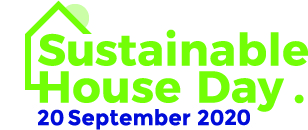 Risk Assessment Checklist Sustainable House Day (SHD)
It is compulsory for all participating homeowners to complete this Risk Assessment Checklist and read the Risk Assessment Guidelines. Complete the following checklist prior to the opening of the property and ensure you complete any actions required.AREAQUESTIONYESNON/ANOTESEntry AccessAre Entry / Exit areas clear and accessible for staff and anticipated attendees?Entry AccessAre Entry / Exit area adequate for emergency exit and emergency services?Entry AccessAre thoroughfares well defined and clearly marked?Entry AccessAre pathways free of obstruction and easy  to transverse?Entry AccessAre house rules clearly displayed at entrance?Entry AccessAre there adequate room/materials for sign in sheets for visitors (pens, clipboards, table etc.)?Internal RoomsAre sharp implements (e.g. knives, scissors) locked away?Internal RoomsIs any furniture broken or unsafe and need to be removed for opening?Internal RoomsAre there any personal belongings you want locked/stored away for safekeeping?Internal RoomsIs there a room you do not want the public to access?Internal RoomsAre all rooms suitably clean and hygienic for volunteers and attendees?Hazardous SubstancesAre all chemicals stored in approved containers and labeled and out of reach of general public.  Keep locked away?AlcoholAlcohol consumption is prohibitedFloors and walkwaysAre floor surfaces even? (e.g. no loose tiles or carpet that is torn or has ridges or holes)Floors and walkwaysIs a covering on carpets/floors required to protect against heavy foot traffic? Floors and walkwaysAre any floor covering used safe and free from tripping hazards, obstructions, furniture, cords etc.?Floors and walkwaysDo any walkways need to be signed to indicate any hazards (i.e. potential trips, slippery areas)Floors and walkwaysAre walkways well lit?StairwaysAre stairways clear of obstructions, furniture, cords?StairwaysAre any hand rails in need of repair? Toilets 
(if  made available)Is there adequate provision of toilets and hand washing facilities for volunteers etc.Toilets 
(if  made available)Will there be appropriate cleaning of toilets and washing facilities? (I.e. monitoring of wet floors etc.)OutsideAre outside pathways as free of obstructions? OutsideAre there any trip hazards (uneven steps etc.) that need to be sign posted? 